Drawing of Simon Lord Lovat by William HogarthDrawn at the White Hart Inn, St Albans 1746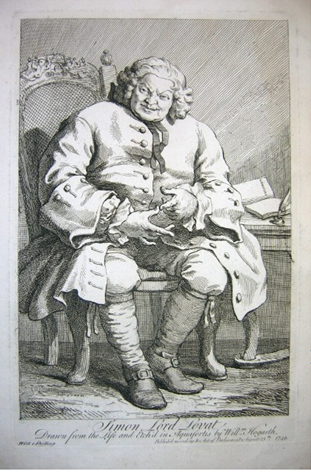 